Sustainability Affairs Committee Meeting AgendaAinsley Shallcross, Director of Environmental Affairs12:00 - 1:50 pmThursday, February 5th, 2015ASI Board Room, 2nd Floor, New UU BuildingConferencing Instructions:Dial in the access telephone number 888-935-1819Enter participant pass code 5084625 followed by # sign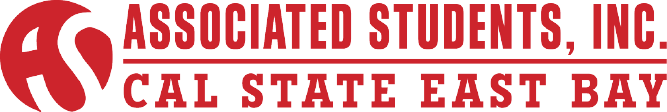 I.	CALL TO ORDERII.	ROLL CALLIII.	ACTION ITEM - Approval of the AgendaIV.	ACTION ITEM – Approval of June 5th, 2014 MinutesV.	PUBLIC COMMENT - Public Comment is intended as a time for any member of the 	public to address the committee on any issues affecting ASI and/or the California 	State University, East Bay.NEW BUSINESSVI.	INFORMATION ITEM: Welcome to the Sustainability Affairs CommitteeVII.	INFORMATION ITEM- Review the Welcome PacketsVIII.	INFORMATION ITEM: Review Robert’s Rules of OrderIX.	INFORMATION ITEM: Sustainable Food ProjectX.	INFORMATION ITEM: Earth DayXI.	ROUNDTABLE REMARKSXII.	ADJOURNMENT